Home Learning Grid – Reception W/B 2nd November 2020Please keep reading your books.  I have put three in your bags for while we are learning at home.  Please also learn the following tricky words:-     the       to      no       go            I         intoName WritingThis week I would like you to practise writing your name, forming each letter correctly.  Once you can write your first name, move on to your surname.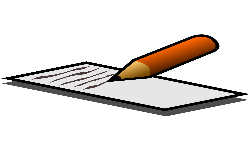 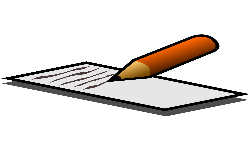 This week I would like you all to practise ordering numbers to 20.  I have attached a sheet for those who have a printer. Just write them out if not or miss some numbers out and get your child to write in the missing number.Diwali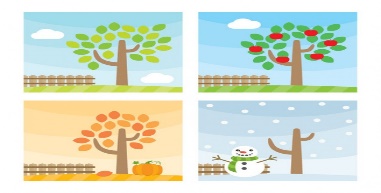 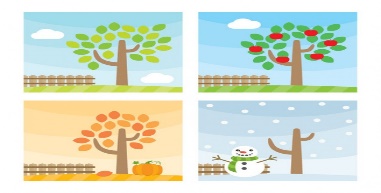 This week I would like you to have a go at some Diwali crafts after watching the video below. You could make a lantern, a diva light or some rangoli patterns.https://www.bbc.co.uk/cbeebies/watch/lets-celebrate-diwali